Слива «Дашенька»                                         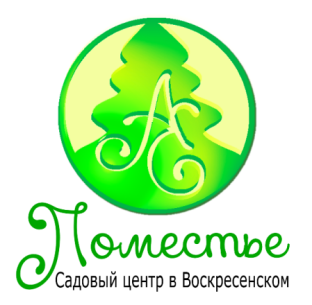 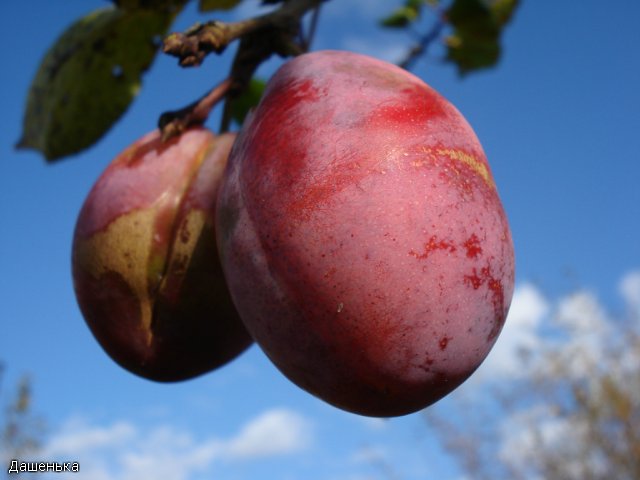 Слива «Смолинка»Сорт среднего срока созревания
Дерево сильнорослое (5-5,5 м), крона овальная.
Плоды крупные (30-35 г.), симметричные, овальные, фиолетово-синие. Кожица средней толщины, с густым сизым восковым налетом. Мякоть зеленовато-желтая, средней плотности, сочная. Косточка средних размеров, плохо отделяется от мякоти.
Вкус кисло-сладкий, гармоничный. 
Срок созревания – 15-25 августа.  самобесплодный. Лучшие опылители: Волжская красавица, Скороспелка красная.Среднезимостойкий. Устойчивость к болезням и вредителям средняя. Плодоносит нерегулярно.Урожайность хорошая (15-20 кг с дерева). Крупные плоды хорошего вкуса. Универсальный.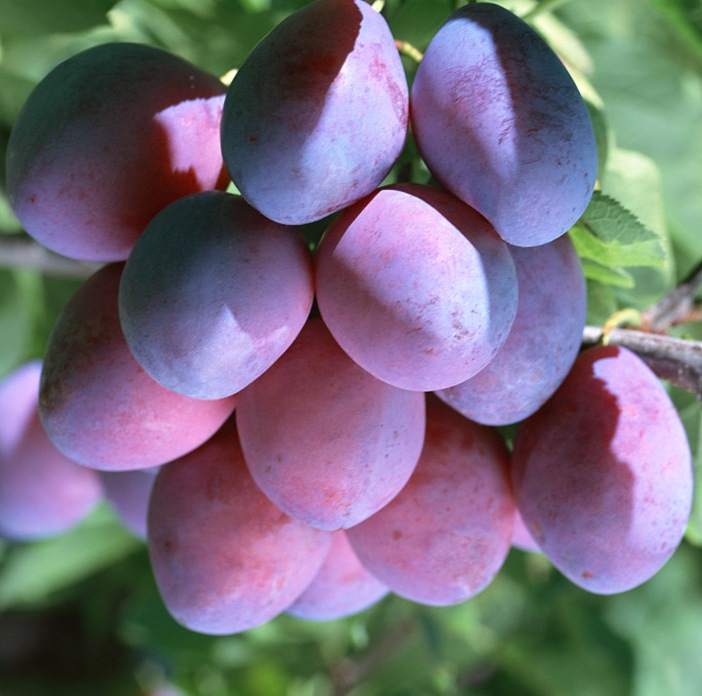 